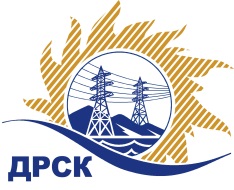 Акционерное Общество«Дальневосточная распределительная сетевая  компания»Протокол № 300/УКС-ВПзаседания закупочной комиссии по выбору победителя по закрытому запросу цен на право заключения договора  закупка № 2004,2005,2006,2007 (лот 1,2,3,4 по результатам ПО 129) раздел  2.1.1.  ГКПЗ 2016г.	Закрытый электронный запрос цен на право заключения Договора на выполнение работ  по результатам предварительного отбора на право заключения рамочного соглашения (закупка 129) Мероприятия по строительству и реконструкции для технологического присоединения потребителей на территории филиала "АЭС" (№578976):	Мероприятия по строительству и реконструкции для технологического присоединения потребителей с Чигири Благовещенского района к сетчм 10/0,4 кВ  (закупка 2004 лот 1 по результатам ПО р. 2.1.1.)Мероприятия по строительству и реконструкции для технологического присоединения потребителей г. Благовещенска и Благовещенского района (с. Чигири, с. Владимировка, с.Волково, с. Новотроицкое, с. Новопетровка, с. Марково) к сетям 10/0,4 кВ  (закупка 2005 лот 2 по результатам ПО р. 2.1.1.)Мероприятия по строительству и реконструкции для технологического присоединения потребителей Тамбовского района (с.Николаевка, с. Тамбовка, с.Раздольное), потребителей Ивановского района (с.Ивановка) (закупка 2006 лот 3 по результатам ПО р. 2.1.1.)Мероприятия по строительству и реконструкции для технологического присоединения потребителей г.Белогорск и Белогорского района (с. Васильевка, с.Междугранка, с.Возжаевка, с.Заречное, с.Лохвицы, с.Амурское, с.Чернетченко), Ромненского района (с.Святорусовка) к сетям 10/0,4 кВ (закупка 2007 лот 4 по результатам ПО р. 2.1.1.) Извещение ЕИС № 31603229811 (закупка 2004), 31603229818 (закупка 2005), 31603229820 (закупка 2006), 31603229819 (закупка 2007).ПРИСУТСТВОВАЛИ:  члены Закупочной комиссии 2 уровня АО «ДРСК». ВОПРОСЫ, ВЫНОСИМЫЕ НА РАССМОТРЕНИЕ ЗАКУПОЧНОЙ КОМИССИИ: О  рассмотрении результатов оценки заявок Участников.Об отклонении заявки участника закупки ООО «АСЭСС»Об отклонении заявки участника закупки ООО «Энергострой»О признании заявок соответствующими условиям Документации о закупке.Об отказе от проведения запроса цен закупка 2004 (лот 1 по результатам ПО 129).Об отказе от проведения запроса цен закупка 2006 (лот 3 по результатам ПО 129).Об итоговой ранжировке заявок.О выборе победителя.РЕШИЛИ:По вопросу № 1Признать объем полученной информации достаточным для принятия решения.Утвердить цены, полученные на процедуре вскрытия конвертов с заявками участников закрытого запроса цен.По вопросу № 2Отклонить заявку Участника ООО «АСЭСС» г. Благовещенск, ул. 50 лет Октября 228 (закупка 2005 лот 2 по результатам ПО 129)   от дальнейшего рассмотрения, на основании п. п. 2.5.1. Документации о закупке: По вопросу № 3Отклонить заявку Участника ООО «Энергострой» г. Благовещенск, с. Белогорье, ул. Призейская, 4  (закупка 2005 лот 2 по результатам ПО 129)  от дальнейшего рассмотрения, на основании п. п. 2.5.1. Документации о закупке: По вопросу № 4Отказаться от проведения процедуры открытого запроса цен Мероприятия по строительству и реконструкции для технологического присоединения потребителей с Чигири Благовещенского района к сетчм 10/0,4 кВ  (закупка 2004 лот 1 р. 2.1.1.) предлагается  отказаться от проведения процедуры открытого запроса цен на основании п. 21 Извещения о проведения открытого запроса цен и п.  1.5.3. Документации о закупке.По вопросу № 5Отказаться от проведения процедуры открытого запроса цен Мероприятия по строительству и реконструкции для технологического присоединения потребителей Тамбовского района (с.Николаевка, с. Тамбовка, с.Раздольное), потребителей Ивановского района (с.Ивановка) (закупка 2006 лот 3 р. 2.1.1.)  предлагается  отказаться от проведения процедуры открытого запроса цен на основании п. 21 Извещения о проведения открытого запроса цен и п.  1.5.3. Документации о закупке.По вопросу № 6Предлагается признать заявки ООО ФСК «Энергосоюз» г. Благовещенск, ул. Нагорная 19, а/я 18 (закупка 2005 лот 2 по результатам ПО 129 закупка 2007 лот 4 по результатам ПО 129), ООО «ЭнергоМакс» г. Благовещенск, ул. Больничная, 62 (закупка 2005 лот 2 по результатам ПО 129),  ООО «АСЭСС» г. Благовещенск, ул. 50 лет Октября 228 (закупка 2005 лот 2 по результатам ПО 129 закупка 2007 лот 4 по результатам ПО 129), ООО «Энергострой» г. Благовещенск, с. Белогорье, ул. Призейская, 4 (закупка 2005 лот 2 по результатам ПО 129 закупка 2007 лот 4 по результатам ПО 129) соответствующими условиям Документации о закупке и принять их к дальнейшему рассмотрению.По вопросу № 7Утвердить итоговую ранжировку заявок:По вопросу № 8Признать победителем запроса цен Мероприятия по строительству и реконструкции для технологического присоединения потребителей г. Благовещенска и Благовещенского района (с. Чигири, с. Владимировка, с.Волково, с. Новотроицкое, с. Новопетровка, с. Марково) к сетям 10/0,4 кВ  (закупка 2005 лот 2 р. 2.1.1.) участника, занявшего первое место в итоговой ранжировке по степени предпочтительности для заказчика: ООО ФСК «Энергосоюз» г. Благовещенск, ул. Нагорная 19, а/я 18: на условиях: стоимость заявки  9 967 000,00  руб. без учета НДС (11 7691 060,00  руб. с учетом НДС). Срок выполнения работ: начало работ: февраль 2016г.; окончание: май 2016 г. Условия оплаты: В течение 30 (тридцати) календарных дней с момента подписания КС-3. Гарантийные обязательства: гарантия на все конструктивные элементы и работы, предусмотренные в ТЗ и выполняемые на объекте, в том числе на используемые строительные конструкции, материалы и оборудование составляет 5 лет. Мероприятия по строительству и реконструкции для технологического присоединения потребителей г.Белогорск и Белогорского района (с. Васильевка, с.Междугранка, с.Возжаевка, с.Заречное, с.Лохвицы, с.Амурское, с.Чернетченко), Ромненского района (с.Святорусовка) к сетям 10/0,4 кВ (закупка 2007 лот 4 р. 2.1.1.) участника, занявшего первое место в итоговой ранжировке по степени предпочтительности для заказчика: ООО «АСЭСС» г. Благовещенск, ул. 50 лет Октября 228: на условиях: стоимость заявки  4 966 036,14  руб. без учета НДС (5 859 922,64 руб. с учетом НДС). Срок выполнения работ: с момента заключения договора по 31.03.2016 г. Условия оплаты: В течение 30 (тридцати) календарных дней с момента подписания КС-3. Гарантийные обязательства: гарантия подрядчика на своевременное и качественное выполнение работ, а также на устранение дефектов, возникших по его вине (гарантийный срок эксплуатации результата работ) составляет 60 мес. со дня подписания акта сдачи-приемки. Гарантия на материалы и оборудование, поставляемые подрядчиком не менее 60 мес. исполнитель: Коврижкина Е.Ю.(4162) 397-280город  Благовещенск«05» февраля 2016 года№п/пНаименование Участника закупки и его адресЦена предложения на участие в закупке без НДС, руб.Мероприятия по строительству и реконструкции для технологического присоединения потребителей с Чигири Благовещенского района к сетчм 10/0,4 кВ  (закупка 2004 лот 1 р. 2.1.1.)Мероприятия по строительству и реконструкции для технологического присоединения потребителей с Чигири Благовещенского района к сетчм 10/0,4 кВ  (закупка 2004 лот 1 р. 2.1.1.)Мероприятия по строительству и реконструкции для технологического присоединения потребителей с Чигири Благовещенского района к сетчм 10/0,4 кВ  (закупка 2004 лот 1 р. 2.1.1.)1ООО ФСК «Энергосоюз»г. Благовещенск, ул. Нагорная 19, а/я 18Цена: 8 770 289,63  руб. без учета НДС (10 348 641,76 руб. с учетом НДС). 2ООО «ЭнергоМакс»г. Благовещенск, ул. Больничная, 62Цена: 8 765 000,00  руб. без учета НДС (НДС не облагается). 3ООО «Энергострой»г. Благовещенск, с. Белогорье, ул. Призейская, 4Цена: 8 769 289,00  руб. без учета НДС (10 347 761,02  руб. с учетом НДС). Мероприятия по строительству и реконструкции для технологического присоединения потребителей г. Благовещенска и Благовещенского района (с. Чигири, с. Владимировка, с.Волково, с. Новотроицкое, с. Новопетровка, с. Марково) к сетям 10/0,4 кВ  (закупка 2005 лот 2 р. 2.1.1.)Мероприятия по строительству и реконструкции для технологического присоединения потребителей г. Благовещенска и Благовещенского района (с. Чигири, с. Владимировка, с.Волково, с. Новотроицкое, с. Новопетровка, с. Марково) к сетям 10/0,4 кВ  (закупка 2005 лот 2 р. 2.1.1.)Мероприятия по строительству и реконструкции для технологического присоединения потребителей г. Благовещенска и Благовещенского района (с. Чигири, с. Владимировка, с.Волково, с. Новотроицкое, с. Новопетровка, с. Марково) к сетям 10/0,4 кВ  (закупка 2005 лот 2 р. 2.1.1.)1ООО «АСЭСС»г. Благовещенск, ул. 50 лет Октября 228Цена: 9 970 000,00  руб. без учета НДС (11 764 460,00 руб. с учетом НДС). 2ООО ФСК «Энергосоюз»г. Благовещенск, ул. Нагорная 19, а/я 18Цена: 9 967 000,00  руб. без учета НДС (11 7691 060,00  руб. с учетом НДС). 3ООО «ЭнергоМакс»г. Благовещенск, ул. Больничная, 62Цена: 9 982 000,00  руб. без учета НДС (НДС не облагается). 4ООО «Энергострой»г. Благовещенск, с. Белогорье, ул. Призейская, 4Цена: 9 986 600,00  руб. без учета НДС (11 784 188,00  руб. с учетом НДС). Мероприятия по строительству и реконструкции для технологического присоединения потребителей Тамбовского района (с.Николаевка, с. Тамбовка, с.Раздольное), потребителей Ивановского района (с.Ивановка) (закупка 2006 лот 3 р. 2.1.1.)Мероприятия по строительству и реконструкции для технологического присоединения потребителей Тамбовского района (с.Николаевка, с. Тамбовка, с.Раздольное), потребителей Ивановского района (с.Ивановка) (закупка 2006 лот 3 р. 2.1.1.)Мероприятия по строительству и реконструкции для технологического присоединения потребителей Тамбовского района (с.Николаевка, с. Тамбовка, с.Раздольное), потребителей Ивановского района (с.Ивановка) (закупка 2006 лот 3 р. 2.1.1.)1ООО «АСЭСС»г. Благовещенск, ул. 50 лет Октября 228Цена: 6 692 000,00  руб. без учета НДС (7 896 560,00 руб. с учетом НДС). 2ООО ФСК «Энергосоюз»г. Благовещенск, ул. Нагорная 19, а/я 18Цена: 6 702 434,24  руб. без учета НДС (7 908 872,40  руб. с учетом НДС).3ООО «ЭнергоМакс»г. Благовещенск, ул. Больничная, 62Цена: 6 695 000,00  руб. без учета НДС (НДС не облагается). 4ООО «Энергострой»г. Благовещенск, с. Белогорье, ул. Призейская, 4Цена: 6 690 000,00  руб. без учета НДС (7 894 200,00  руб. с учетом НДС). Мероприятия по строительству и реконструкции для технологического присоединения потребителей г.Белогорск и Белогорского района (с. Васильевка, с.Междугранка, с.Возжаевка, с.Заречное, с.Лохвицы, с.Амурское, с.Чернетченко), Ромненского района (с.Святорусовка) к сетям 10/0,4 кВ (закупка 2007 лот 4 р. 2.1.1.)Мероприятия по строительству и реконструкции для технологического присоединения потребителей г.Белогорск и Белогорского района (с. Васильевка, с.Междугранка, с.Возжаевка, с.Заречное, с.Лохвицы, с.Амурское, с.Чернетченко), Ромненского района (с.Святорусовка) к сетям 10/0,4 кВ (закупка 2007 лот 4 р. 2.1.1.)Мероприятия по строительству и реконструкции для технологического присоединения потребителей г.Белогорск и Белогорского района (с. Васильевка, с.Междугранка, с.Возжаевка, с.Заречное, с.Лохвицы, с.Амурское, с.Чернетченко), Ромненского района (с.Святорусовка) к сетям 10/0,4 кВ (закупка 2007 лот 4 р. 2.1.1.)1ООО «АСЭСС»г. Благовещенск, ул. 50 лет Октября 228Цена: 4 966 036,14  руб. без учета НДС (5 859 922,64 руб. с учетом НДС). 2ООО ФСК «Энергосоюз»г. Благовещенск, ул. Нагорная 19, а/я 18Цена: 4 983 166,22  руб. без учета НДС (5 880 136,13  руб. с учетом НДС). 3ООО «Энергострой»г. Благовещенск, с. Белогорье, ул. Призейская, 4Цена: 4 970 000,00  руб. без учета НДС (5 864 600,00  руб. с учетом НДС). Основания для отклоненияУчастник не подтвердил документально итоговую стоимость своего предложения, что не соответствует п. 2.3.1.4 Документации о закупке в котором говориться: «итоговая стоимость заявки в сканированных документах указывается в строгом соответствии с последним по времени ценовым предложением, объявленным Участником в Системе b2b esv» - достаточное основание для отклонения заявки данного участникаОснования для отклоненияУчастник не подтвердил документально итоговую стоимость своего предложения, что не соответствует п. 2.3.1.4 Документации о закупке в котором говориться: «итоговая стоимость заявки в сканированных документах указывается в строгом соответствии с последним по времени ценовым предложением, объявленным Участником в Системе b2b esv» - достаточное основание для отклонения заявки данного участникаМесто в итоговой ранжировкеНаименование и место нахождения участникаЦена заявки на участие в закупке, руб. без НДСМероприятия по строительству и реконструкции для технологического присоединения потребителей г. Благовещенска и Благовещенского района (с. Чигири, с. Владимировка, с.Волково, с. Новотроицкое, с. Новопетровка, с. Марково) к сетям 10/0,4 кВ  (закупка 2005 лот 2 р. 2.1.1.)Мероприятия по строительству и реконструкции для технологического присоединения потребителей г. Благовещенска и Благовещенского района (с. Чигири, с. Владимировка, с.Волково, с. Новотроицкое, с. Новопетровка, с. Марково) к сетям 10/0,4 кВ  (закупка 2005 лот 2 р. 2.1.1.)Мероприятия по строительству и реконструкции для технологического присоединения потребителей г. Благовещенска и Благовещенского района (с. Чигири, с. Владимировка, с.Волково, с. Новотроицкое, с. Новопетровка, с. Марково) к сетям 10/0,4 кВ  (закупка 2005 лот 2 р. 2.1.1.)1 местоООО ФСК «Энергосоюз»г. Благовещенск, ул. Нагорная 19, а/я 189 967 000,00  2 местоООО «ЭнергоМакс»г. Благовещенск, ул. Больничная, 629 982 000,00  Мероприятия по строительству и реконструкции для технологического присоединения потребителей г.Белогорск и Белогорского района (с. Васильевка, с.Междугранка, с.Возжаевка, с.Заречное, с.Лохвицы, с.Амурское, с.Чернетченко), Ромненского района (с.Святорусовка) к сетям 10/0,4 кВ (закупка 2007 лот 4 р. 2.1.1.)Мероприятия по строительству и реконструкции для технологического присоединения потребителей г.Белогорск и Белогорского района (с. Васильевка, с.Междугранка, с.Возжаевка, с.Заречное, с.Лохвицы, с.Амурское, с.Чернетченко), Ромненского района (с.Святорусовка) к сетям 10/0,4 кВ (закупка 2007 лот 4 р. 2.1.1.)Мероприятия по строительству и реконструкции для технологического присоединения потребителей г.Белогорск и Белогорского района (с. Васильевка, с.Междугранка, с.Возжаевка, с.Заречное, с.Лохвицы, с.Амурское, с.Чернетченко), Ромненского района (с.Святорусовка) к сетям 10/0,4 кВ (закупка 2007 лот 4 р. 2.1.1.)1 местоООО «АСЭСС»г. Благовещенск, ул. 50 лет Октября 2284 966 036,14  2 местоООО «Энергострой»г. Благовещенск, с. Белогорье, ул. Призейская, 44 970 000,00  3 местоООО ФСК «Энергосоюз»г. Благовещенск, ул. Нагорная 19, а/я 184 983 166,22  Ответственный секретарь Закупочной комиссии: Челышева Т.В. _____________________________